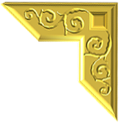 BIO DATAName		:Date of Birth	:Birth Time		:Place of Birth	:Mangal		:Devak/Gotra	:Astrology Gan	:Astrology Naadi	:Complexion	:Height		:Weight		:Blood Group	:Education		:Occupation		:Family DetailsFather’s Name	:Occupation		:Mother’s Name	:Brothers		:     Sisters		: Family Properties:Mobile No		:Address		: